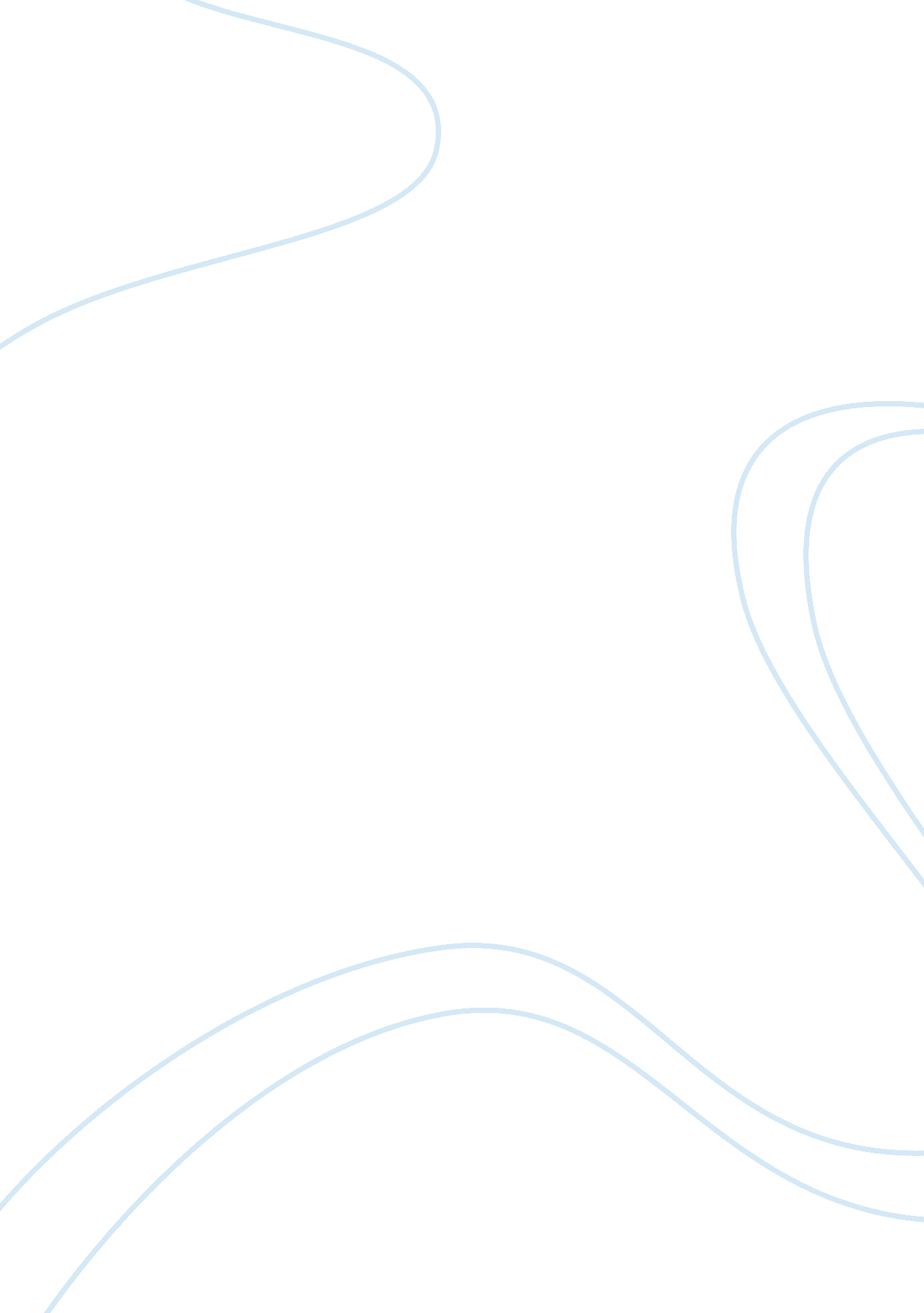 Free essay on airline rental businessBusiness, Company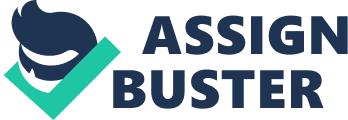 The proposed Airline Rental Business will be utilizing the following hardware, software and backend equipments/programs which are found out to be efficient and appropriate for the business and at the same time very cost-efficient. The company will be utilizing the Winair Airline company for the airplanes to be rented because they have been in the business for about 50 years and are well-known for their good record. 
The laptops to be purchased for the company will come with licensed Windows 8 software. Windows 8 is chosen because of its compatibility to most of the software that are going to be used in the different departments and also because these are already package with the laptops to be purchased thus decreasing the cost. For the accounting needs of the business, it will be using the Express Accounts Accounting Software which is specifically designed for small business which is most fitting for a starting business like us. Some of the features of this software are its capability to track the sales and accounts receivables, enabling the accounting staff and the management to immediately see the income at a specific point of time. Likewise, it is also equipped with features such as preparation of financial statements, accounts payable, and its portability since it can be implemented online or even on mobile devices. 
With regards to the hardware requirements of the business, the latest version of Toshiba laptop with i7 will be bought for the offices to be used and with at least 750 GB storage and 17. 3 inches monitor and comes with free Windows 8. The latest laptops are chosen to ensure compatibility with the software to be installed by the company. In addition to these, a 1TB external hardisk must be bought for each station for backup purpose. Likewise, an HP Pavillion All-in-One Computer will also be purchased for the CEO’s use with 1 TB harddisk and 23 inches monitor. For printing needs, the brother MFC -7360N Compact Laser Printer will be purchased. This particular printer is chosen because aside from its cost, laser printers are faster compared to inject printers. This printer also supports networking and is a multifunction printer. This way, the company will not need to purchased another equipment for scanning documents or photocopying them. 
For the Point of Sale Software, Quickbooks POS System is selected as this software already comes with a bundled computer. This ensures compatibility of the software and the hardware to be used. 
Since the company will be working on a networked environment a server is needed. The Dell PowerEdge R910 Rack Server will be used as this particular server reliability and scalability especially when used with mission-critical applications. It has also security WPA-2 security features, supports multiple wireless connectivity and an internet speed of at most 1 GB. 
With regards to the number of items and utilization of each equipment, since the printers to be purchased supports network connectivity, only one printer will be purchased in each department. This way, the unauthorized printing will be avoided by employees. For the internet connection needs of the office, there will be a local network and laptops will be connected through wireless technology specifically with use of routers. This way, the company will not need to support several internet connection but only internet connection that is capable of supporting the company’s internet needs. 
For the software requirements, the company will be purchasing these software with the license durations which is most beneficial to the company. This means that if it will be more cost-effective for the company to purchase license for two years rather than a yearly subscription then it will opt to subscribe in the longer period of time. 
In every purchase to be made especially the hardware components, the company will ensure that warranty is available in case some problems arise. This is one way of reducing expenses on repairs. 